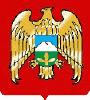 МЕСТНАЯ АДМИНИСТРАЦИЯ ЭЛЬБРУССКОГО МУНИЦИПАЛЬНОГО РАЙОНА КАБАРДИНО-БАЛКАРСКОЙ РЕСПУБЛИКИКЪЭБЭРДЕЙ - БАЛЪКЪЭР РЕСПУБЛИКЭМ ХЫХЬЭ ЭЛЬБРУС МУНИЦИПАЛЬНЭ РАЙОНЫМ И ЩIЫПIЭ АДМИНИСТРАЦЭКЪАБАРТЫ-МАЛКЪАР РЕСПУБЛИКАНЫ ЭЛЬБРУС МУНИЦИПАЛ РАЙОНУНУ ЖЕР-ЖЕРЛИ АДМИНИСТРАЦИЯСЫ «  15 » июля  2024 г.«Об утверждении перечня  вакантных должностей на выплату    ежемесячного денежного вознаграждения в 2024-2025 учебном году  учителям, преподающим в образовательной организации учебные предметы «физика», «химия», «информатика» на условиях внешнего совместительства, наряду с преподаванием в других образовательных организациях по аналогичной должности, специальности, профессии,                                                           в Эльбрусском муниципальном районе».         В соответствии с Порядком выплат ежемесячного денежного вознаграждения в 2024 году учителям, преподающим в образовательной организации учебные предметы «физика», «химия», «информатика» на условиях внешнего совместительства, наряду с преподаванием в других образовательных организациях по аналогичной должности, специальности, профессии в Эльбрусском муниципальном районе (далее Порядок), утвержденным  Постановлением № 231 от 26 мая 2023 года «Об утверждении Порядка выплат ежемесячного денежного вознаграждения в 2024 году учителям, преподающим в образовательной организации учебные предметы «физика», «химия», «информатика» на условиях внешнего совместительства, наряду с преподаванием в других образовательных организациях по аналогичной должности, специальности, профессии, в Эльбрусском муниципальном районе»:	 1.Утвердить  перечень  вакантных должностей на выплату ежемесячного денежного вознаграждения в 2024 - 2025 учебном году  учителям, преподающим в образовательной организации учебные предметы «физика», «химия», «информатика»  на условиях внешнего совместительства, наряду  с преподаванием в других образовательных организациях по аналогичной должности, специальности, профессии в Эльбрусском муниципальном районе (приложение №1).	2.Руководителям образовательных организаций, в которой имеется  потребность в учителях физики, химии, и информатики в соответствии с Порядком:-проверить полноту и соответствия документов и материалов, представленных Претендентом, требованиям, установленным настоящим Порядком;- выдвинуть претендентов на ежемесячную выплату учителям  физики, химии и информатики до 15 августа 2024 года;-обеспечить максимальной учебной нагрузкой претендента на замещение вакантной должности в соответствии с действующим законодательством.	3. Руководителю образовательной организации  выплачивать ежемесячно выплаты  по основному месту работы учителя  физики, химии и информатики за фактически отработанное время в сроки, установленные  для выплаты заработной платы.	4. МУ «Управлению образования» совместно с МКУ «Централизованная бухгалтерия»:- до 03.09.2024 года представить Учредителю  заявку на получение субвенции для ежемесячной выплаты учителям физики, химии и  информатики;-при изменении  числа Претендентов  представить   информацию   в Министерство просвещения и науки  Кабардино-Балкарской Республики уведомление, подтверждающее необходимость внесения изменений с приложением скорректированной заявки на получение субвенции для ежемесячной выплаты учителям физики, химии и информатики. 	 5. МУ «Управлению финансами» Эльбрусского муниципального района направить до 10.09.2024 года в Министерство просвещения и науки Кабардино-Балкарской Республики заявку для определения потребности  в бюджетных ассигнованиях    для осуществления соответствующих выплат.	6. Постановление вступает в силу со дня опубликования.	7. Контроль за исполнением настоящего постановления возложить на первого заместителя главы местной администрации Эльбрусского муниципального района М.М. Отарова. И.о. главы местной администрацииЭльбрусского муниципального района                                       К.С. СоттаевПРИЛОЖЕНИЕ №1Утвержденраспоряжением главы местной администрации
Эльбрусского муниципального района КБР
                                                                         № 45 от 15.07. 2024г.Перечень  вакантных должностей на выплату ежемесячного денежного вознаграждения в 2024 - 2025 учебном году учителям, преподающим в образовательной организации учебные предметы «физика», «химия», «информатика» на условиях внешнего совместительства, наряду с преподаванием в других образовательных организациях по аналогичной должности, специальности, профессии в Эльбрусском муниципальном районе.РАСПОРЯЖЕНИЕУНАФЭБУЙРУКЪ     № 45     № 45     № 45№п/пНаименование образовательной организации на условиях внешнего совместительстваНаименование профессии / специальности, включенное в перечень вакантных должностейКод предметаКоличество часов по учебному плану на вакантную должность 1МОУ «Лицей № 1 им.К.С.Отарова» г.п. ТырныаузУчитель физики0312 н.ч.1МОУ «Лицей № 1 им.К.С.Отарова» г.п. ТырныаузУчитель химии0412 н.ч.2МОУ «СОШ № 3»  г.п. ТырныаузаУчитель информатики056 н.ч.3МОУ «Гимназия № 5»  г.п. ТырныаузаУчитель физики0312 н.ч.3МОУ «Гимназия № 5»  г.п. ТырныаузаУчитель информатики0512 н.ч.4МОУ «СОШ № 6 им.В.Г.Кузнецова»  г.п. ТырныаузаУчитель физики0319 н.ч.4МОУ «СОШ № 6 им.В.Г.Кузнецова»  г.п. ТырныаузаУчитель химии0411 н.ч.4МОУ «СОШ № 6 им.В.Г.Кузнецова»  г.п. ТырныаузаУчитель информатики057 н.ч.5МОУ «СОШ» п. НейтриноУчитель физики0312 н.ч.5МОУ «СОШ» п. НейтриноУчитель химии048 н.ч.5МОУ «СОШ» п. НейтриноУчитель информатики055 н.ч.6МОУ «СОШ №1 им. А.Ж. Доттуева» с.п. КенделенУчитель химии0418 н.ч.7МОУ «СОШ им. Д.М..Теммоева»  с.п. В - БаксанУчитель информатики057 н.ч.8МОУ «СОШ» с.п. ЭльбрусУчитель химия0410 н.ч. 8МОУ «СОШ» с.п. ЭльбрусУчитель информатики059 н.ч.9МОУ «СОШ» с.ТерсколУчитель химии048 н.ч.9МОУ «СОШ» с.ТерсколУчитель информатики055 н.ч.